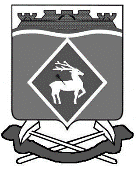 РОССИЙСКАЯ ФЕДЕРАЦИЯРОСТОВСКАЯ ОБЛАСТЬБЕЛОКАЛИТВИНСКИЙ РАЙОНМУНИЦИПАЛЬНОЕ ОБРАЗОВАНИЕ «ГОРНЯЦКОЕ СЕЛЬСКОЕ ПОСЕЛЕНИЕ»СОБРАНИЕ ДЕПУТАТОВ ГОРНЯЦКОГО СЕЛЬСКОГО ПОСЕЛЕНИЯРЕШЕНИЕот 23.05.2022 № 33пос. Горняцкий Об объявлении конкурса на должность главы Администрации Горняцкого сельского поселенияВ соответствии со статьей 37 Федерального закона от 06.10.2003 № 131-ФЗ «Об общих принципах организации местного самоуправления в Российской Федерации», решениями Собрания депутатов Горняцкого сельского поселения от 29.08.2016 № 107 «О порядке проведения конкурса на должность главы Администрации Горняцкого сельского поселения» и от 23.05.2022 № 31 «О внесении изменений и дополнений в решение Собрания депутатов Горняцкого сельского поселения от 29.08.2016 № 107 «О порядке проведения конкурса на должность главы Администрации Горняцкого сельского поселения», Собрание депутатов Горняцкого сельского поселения решило:Объявить конкурс на замещение должности главы Администрации Горняцкого сельского поселения (далее - конкурс).Утвердить объявление о проведении конкурса согласно приложению № 1.Утвердить проект контракта, заключаемого с главой Администрации Горняцкого сельского поселения, согласно приложению № 2.Опубликовать настоящее решение не позднее чем за 20 дней до дня проведения конкурса.Настоящее решение вступает в силу со дня его официального опубликования.Председатель Собрания депутатов - глава Горняцкого сельского поселения                                                      Н.В. Дрокинапоселок Горняцкийот 23.05.2022 № 33Приложение № 1 к решению Собрания депутатов Горняцкого сельского поселенияот 23.05.2022 № 33ОБЪЯВЛЕНИЕо проведении конкурса на замещение должности главы Администрации Горняцкого сельского поселения1. Конкурс на замещение должности главы Администрации Горняцкого сельского поселения проводится 17.06.2022, в 11:00, в кабинете № 11 (актовый зал) Администрации Горняцкого сельского поселения (ул. Центральная, 8, поселок Горняцкий, Белокалитвинский район, Ростовская область).2. Прием документов, подлежащих представлению кандидатами на должность главы Администрации Горняцкого сельского поселения в конкурсную комиссию, осуществляется в кабинете № 4 Администрации Горняцкого сельского поселения (ул. Центральная, 8, поселок Горняцкий, Белокалитвинский район, Ростовская область), с 8:00 до 16:00 (перерыв с 12:00 до 12:48), с 01.06.2022 по 08.06.2022 включительно (выходные дни - суббота, воскресенье), телефон для справок: 8 863 83 56-7-54.3. Условия конкурса на замещение должности главы Администрации Горняцкого сельского поселения:3.1. К участию в конкурсе допускаются граждане Российской Федерации достигшие возраста 18 лет, владеющие государственным языком Российской Федерации и соответствующие квалификационным и иным требованиям, установленным в соответствии с Федеральным законом от 02.03.2007 № 25-ФЗ «О муниципальной службе в Российской Федерации» и иными федеральными законами для замещения должности муниципальной службы главы Администрации Горняцкого сельского поселения, при отсутствии обстоятельств, указанных в статье 13 указанного Федерального закона в качестве ограничений, связанных с муниципальной службой.3.2. Кандидат на замещение должности главы Администрации Горняцкого сельского поселения должен соответствовать квалификационным требованиям, установленным частью 2 статьи 5 Областного закона от 09.10.2007 № 786-ЗС «О муниципальной службе в Ростовской области».3.3. Для участия в конкурсе гражданин представляет следующие документы:заявление о допуске к участию в конкурсе по форме согласно приложению № 1 к настоящему порядку;собственноручно заполненную и подписанную анкету по форме, установленной уполномоченным Правительством Российской Федерации федеральным органом исполнительной власти;копию паспорта;копию трудовой книжки и (или) сведения о трудовой деятельности, оформленные в установленном законодательством порядке, за исключением случаев, когда трудовой договор (контракт) заключается впервые;копию документа об образовании;документ, подтверждающий регистрацию в системе индивидуального (персонифицированного) учета, за исключением случаев, когда трудовой договор (контракт) заключается впервые;копию свидетельства о постановке физического лица на учет в налоговом органе по месту жительства на территории Российской Федерации;копии документов воинского учета – для граждан, пребывающих в запасе, и лиц, подлежащих призыву на военную службу;заключение медицинской организации об отсутствии заболевания, препятствующего поступлению на муниципальную службу;сведения, предусмотренные статьей 151 Федерального закона от 02.03.2007 № 25-ФЗ «О муниципальной службе в Российской Федерации»;анкету по форме № 4, являющейся приложением к Инструкции о порядке допуска должностных лиц и граждан Российской Федерации к государственной тайне, утвержденной постановлением Правительства Российской Федерации от 06.02.2010 № 63;медицинскую справку об отсутствии медицинских противопоказаний для работы со сведениями, составляющими государственную тайну, по форме, утвержденной приказом Министерства здравоохранения и социального развития Российской Федерации от 26.08.2011 № 989н 3.4. Дополнительно могут представляться иные документы, подтверждающие стаж, опыт работы кандидата, обладание им знаниями и навыками, необходимыми для исполнения обязанностей главы Администрации Горняцкого сельского поселения.3.5. К документам, указанным в пунктах 3.3, 3.4 настоящего объявления, гражданином прилагается их опись в двух экземплярах по форме согласно приложению № 2 к настоящему объявлению.Приложение № 1 к объявлению о проведении конкурса на замещение должности главы Администрации Горняцкого сельского поселенияВ комиссию по проведению конкурса на замещение должности главы Администрации Горняцкого сельского поселения_______________________________(Ф.И.О. заявителя)_______________________________ ,проживающего по адресу:_____________________________________________________________________________________________контактный телефон _____________ЗАЯВЛЕНИЕПрошу допустить меня к участию в конкурсе на замещение должности главы Администрации Горняцкого сельского поселения, назначенном в соответствии с решением Собрания депутатов Горняцкого сельского поселения от ___.___.20___  №___. С порядком проведения и условиями конкурса ознакомлен.Согласен на обработку моих персональных данных и проверку сведений, содержащихся в представленных мной документах, комиссией по проведению конкурса на замещение должности главы Администрации Горняцкого сельского поселения.«____» _________________ 20___ г. 			_______________________(дата)								(подпись)Приложение № 2 к объявлению о проведении конкурса на замещение должности главы Администрации Горняцкого сельского поселенияОПИСЬ ДОКУМЕНТОВ,представленных в комиссию по проведению конкурса на замещение должности главы Администрации Горняцкого сельского поселенияЯ, ___________________________________________________________(фамилия, имя, отчество, дата рождения кандидата)представляю в комиссию по проведению конкурса на замещение должности главы Администрации Горняцкого сельского поселения следующие документы:Подтверждаю, что сведения, содержащиеся в представленных мною документах, достоверны.Документы поданы «____» _________ 20__ г.Подпись лица, представившего документы 	___________________________Документы приняты «____» _________ 20__ г.Подпись секретаря конкурсной комиссии 		  (лица, исполняющего его обязанности) 		___________________________Приложение № 2 к решению Собрания депутатов Горняцкого сельского поселенияот 23.05.2022 № 33ПРОЕКТ КОНТРАКТА,заключаемого с главой Администрации Горняцкого сельского поселенияПредседатель Собрания депутатов - глава Горняцкого сельского поселения ___________________________________________________________,(Ф.И.О.)действующий на основании Устава муниципального образования «Горняцкое сельское поселение», именуемый в дальнейшем глава муниципального образования, с одной стороны, и гражданин Российской Федерации ____________________________________________________________________,(Ф.И.О.)именуемый в дальнейшем глава администрации, с другой стороны, заключили на основании решения Собрания депутатов Горняцкого сельского поселения от ______________ № ____ «_____________________________________________»(наименование муниципального правового акта о назначении)настоящий контракт о нижеследующем:I. Общие положенияГлава администрации обязуется исполнять должностные обязанности по должности муниципальной службы главы Администрации Горняцкого сельского поселения, назначаемого по контракту, учрежденной в целях обеспечения исполнения полномочий и деятельности Администрации Горняцкого сельского поселения (далее - местная администрация), в соответствии с прилагаемой к настоящему контракту должностной инструкцией главы администрации, назначаемого по контракту, и соблюдать правила внутреннего трудового распорядка местной администрации.В Реестре должностей муниципальной службы в Ростовской области должность главы администрации муниципального образования, назначаемого по контракту, замещаемая главой администрации, отнесена к высшей группе должностей муниципальной службы в Ростовской области.Местом работы главы администрации является местная администрация.Дата начала исполнения должностных обязанностей ____________________________________________________________________________________.(указывается число, месяц, год в соответствии с муниципальным правовым актом о назначении)II. Права и обязанности сторон контрактаГлава администрации имеет права, предусмотренные статьей 11 и другими положениями Федерального закона от 02.03.2007 № 25-ФЗ «О муниципальной службе в Российской Федерации» (далее - Федеральный закон), Областным законом от 09.10.2007 № 786-ЗС «О муниципальной службе в Ростовской области» (далее - Областной закон) и иными нормативными правовыми актами о муниципальной службе.Глава администрации обязан исполнять обязанности муниципального служащего, предусмотренные статьей 12 Федерального закона, в том числе соблюдать ограничения, выполнять обязательства и требования, не нарушать запреты, которые установлены Федеральным законом и другими федеральными законами.Права и обязанности главы муниципального образования определяются Федеральным законом от 06.10.2003 № 131-ФЗ «Об общих принципах организации местного самоуправления в Российской Федерации» и другими федеральными и областными законами.III. Условия контракта в части, касающейся осуществленияполномочий по решению вопросов местного значенияПри осуществлении полномочий по решению вопросов местного значения глава администрации имеет право:а) в пределах своих полномочий, установленных федеральными и областными законами, Уставом муниципального образования «Горняцкое сельское поселение», нормативными правовыми актами Собрания депутатов Горняцкого сельского поселения, издавать постановления местной администрации по вопросам местного значения, а также распоряжения местной администрации по вопросам организации работы местной администрации;б) распоряжаться в установленном порядке средствами бюджета Горняцкого сельского поселения и муниципальным имуществом Горняцкого сельского поселения;в) запрашивать от государственных органов, органов местного самоуправления, организаций и граждан информацию, необходимую для решения вопросов местного значения.При осуществлении полномочий по решению вопросов местного значения глава администрации обязан:а) соблюдать Конституцию Российской Федерации, федеральные законы, Устав Ростовской области, областные законы, Устав муниципального образования «Горняцкое сельское поселение», иные нормативные правовые акты;б) организовать и обеспечить решение вопросов местного значения местной администрацией;в) соблюдать при исполнении должностных обязанностей права, свободы и законные интересы человека и гражданина независимо от расы, национальности, языка, отношения к религии и других обстоятельств, а также права и законные интересы организаций;г) обеспечить целевое расходование средств бюджета Горняцкого сельского поселения и эффективное управление муниципальным имуществом Горняцкого сельского поселения;д) соблюдать ограничения, выполнять обязательства, не нарушать запреты, которые установлены Федеральным законом от 02.03.2007 № 25-ФЗ «О муниципальной службе в Российской Федерации» и другими федеральными законами.При осуществлении полномочий по решению вопросов местного значения глава администрации обладает другими правами и исполняет другие обязанности в соответствии с федеральными и областными законами, Уставом муниципального образования «Горняцкое сельское поселение».IV. Оплата труда и гарантииВ качестве оплаты труда главе администрации устанавливается денежное содержание, которое состоит из:а) должностного оклада в размере _____ рублей в месяц;б) ежемесячной квалификационной надбавки к должностному окладу в размере _____ процентов должностного оклада;в) ежемесячной надбавки к должностному окладу за выслугу лет в размере _____ процентов должностного оклада (включается в контракт при условии, если у главы администрации есть соответствующий стаж);г) ежемесячной надбавки к должностному окладу за особые условия муниципальной службы (сложность, напряженность, специальный режим работы и иные особые условия) в размере _____ процентов должностного оклада;д) ежемесячного денежного поощрения в размере _____ должностных окладов;е) ежемесячной процентной надбавки к должностному окладу за работу со сведениями, составляющими государственную тайну, в размере _____ процентов должностного оклада;ж) премий за выполнение особо важных и сложных заданий;з) единовременной выплаты при предоставлении ежегодного оплачиваемого отпуска в размере _____ должностных окладов;и) материальной помощи, выплачиваемой один раз в квартал в размере _____ должностных окладов.Размер должностного оклада главы администрации ежегодно увеличивается (индексируется) в соответствии со статьей 7 Областного закона.Главе администрации предоставляется компенсация на лечение, выплачиваемая один раз в квартал в размере ____ должностных окладов.Главе администрации предоставляются основные и дополнительные гарантии, предусмотренные законодательством о муниципальной службе, Уставом муниципального образования «Горняцкое сельское поселение».V. Рабочее время и время отдыхаГлаве администрации устанавливается ненормированный рабочий день.Главе администрации предоставляются:а) ежегодный основной оплачиваемый отпуск продолжительностью _____ календарных дней;б) ежегодный дополнительный оплачиваемый отпуск за выслугу лет продолжительностью _____ календарных дней;в) ежегодный дополнительный оплачиваемый отпуск за ненормированный рабочий день продолжительностью _____ календарных дней.VI. Срок действия контрактаКонтракт заключается в соответствии с частью 2 статьи 37 Федерального закона от 06.10.2003 № 131-ФЗ «Об общих принципах организации местного самоуправления в Российской Федерации» и ____________________________________ Устава муниципального образования(номер соответствующего пункта, статьи) «Горняцкое сельское поселение» сроком на 5 лет.VII. Условия профессиональной деятельностиГлаве администрации обеспечиваются надлежащие организационно-технические условия, необходимые для исполнения должностных обязанностей, а также условия труда, соответствующие требованиям законодательства в сфере охраны труда.VIII. Иные условия контрактаГлава администрации подлежит обязательному страхованию, предусмотренному законодательством Российской Федерации.Иные условия контракта: _______________________________________(если иные условия отсутствуют, то ставится прочерк)IX. Ответственность сторон контракта. Изменение контракта.Расторжение контрактаСтороны настоящего контракта несут ответственность за неисполнение или ненадлежащее исполнение взятых на себя обязанностей и обязательств в соответствии с законодательством Российской Федерации.Изменения могут быть внесены в настоящий контракт по соглашению сторон в следующих случаях:а) при изменении законодательства Российской Федерации о муниципальной службе и иных нормативных правовых актов;б) по инициативе любой из сторон настоящего контракта.Выдвижение инициативы главы муниципального образования об изменении определенных сторонами условий контракта в случаях, предусмотренных статьей 74 Трудового кодекса Российской Федерации, допускается на основании решения Собрания депутатов Горняцкого сельского поселения.О предстоящих изменениях определенных сторонами условий настоящего контракта, а также о причинах, вызвавших необходимость таких изменений, глава муниципального образования обязан уведомить главу администрации в письменной форме не позднее чем за два месяца, если иное не предусмотрено Трудовым кодексом Российской Федерации.Изменения, вносимые в настоящий контракт, оформляются в виде письменных дополнительных соглашений, которые являются неотъемлемой частью настоящего контракта.Порядок расторжения настоящего контракта определяется Федеральным законом от 06.10.2003 № 131-ФЗ «Об общих принципах организации местного самоуправления в Российской Федерации».X. Разрешение споров и разногласийСпоры и разногласия по настоящему контракту разрешаются по соглашению сторон, а в случае если согласие не достигнуто, - в порядке, предусмотренном законодательством Российской Федерации.Настоящий контракт составлен в двух экземплярах. Один экземпляр хранится в личном деле главы администрации, второй - у главы администрации. Оба экземпляра имеют одинаковую юридическую силу.Настоящий контракт вступает в силу со дня его подписания сторонами.Приложение к контракту, заключаемому с главой Администрации Горняцкого сельского поселенияДОЛЖНОСТНАЯ ИНСТРУКЦИЯглавы Администрации Горняцкого сельского поселения1. Должность муниципальной службы главы Администрации Горняцкого сельского поселения (далее - глава администрации) относится к высшей группе должностей муниципальной службы в Ростовской области.2. Глава администрации руководит Администрацией Горняцкого сельского поселения на принципах единоначалия.3. Глава администрации:1) подконтролен и подотчетен Собранию депутатов Горняцкого сельского поселения;2) представляет Собранию депутатов Горняцкого сельского поселения ежегодные отчеты о результатах своей деятельности и деятельности Администрации Горняцкого сельского поселения, в том числе о решении вопросов, поставленных Собранием депутатов Горняцкого сельского поселения;3) обеспечивает осуществление Администрацией Горняцкого сельского поселения полномочий по решению вопросов местного значения.4. Глава администрации:1) от имени муниципального образования «Горняцкое сельское поселение» приобретает и осуществляет имущественные и иные права и обязанности, выступает в суде без доверенности;2) представляет Администрацию Горняцкого сельского поселения в отношениях с органами местного самоуправления, органами государственной власти, гражданами и организациями, без доверенности действует от имени Администрации Горняцкого сельского поселения, выдает доверенности на представление ее интересов;3) организует взаимодействие Администрации Горняцкого сельского поселения с председателем Собрания депутатов - главой Горняцкого сельского поселения и Собранием депутатов Горняцкого сельского поселения в целях осуществления полномочий по решению вопросов местного значения;4) взаимодействует с Губернатором Ростовской области, Правительством Ростовской области и иными органами исполнительной власти Ростовской области;5) в соответствии с областным законом принимает участие в заседаниях Правительства Ростовской области;6) в случаях и порядке, установленных Губернатором Ростовской области, вносит проекты правовых актов Губернатора Ростовской области и Правительства Ростовской области;7) обеспечивает составление и внесение в Собрание депутатов Горняцкого сельского поселения проекта бюджета Горняцкого сельского поселения и отчета о его исполнении, исполнение бюджета Горняцкого сельского поселения;8) вносит в Собрание депутатов Горняцкого сельского поселения проекты нормативных правовых актов Собрания депутатов Горняцкого сельского поселения, предусматривающих установление, изменение и отмену местных налогов и сборов, осуществление расходов из средств бюджета Горняцкого сельского поселения, и дает заключения на проекты таких нормативных правовых актов;9) организует разработку, утверждение и исполнение муниципальных программ;10) в случаях и порядке, установленных федеральным и областным законодательством, муниципальными правовыми актами, организует владение, использование и распоряжение имуществом, находящимся в собственности Горняцкого сельского поселения;11) издает в пределах своих полномочий правовые акты;12) вносит проекты решений Собрания депутатов Горняцкого сельского поселения;13) утверждает штатное расписание Администрации Горняцкого сельского поселения;14) является представителем нанимателя (работодателем) в отношении муниципальных служащих, проходящих муниципальную службу в аппарате Администрации Горняцкого сельского поселения, иных работников аппарата Администрации Горняцкого сельского поселения, вправе делегировать полномочия представителя нанимателя (работодателя) в отношении указанных муниципальных служащих в соответствии с областным законом;15) ведет прием граждан, рассматривает обращения граждан по вопросам, относящимся к его компетенции;16) осуществляет иные полномочия в соответствии с федеральным и областным законодательством, Уставом муниципального образования «Горняцкое сельское поселение».5. Глава администрации должен соблюдать ограничения и запреты и исполнять обязанности, которые установлены Федеральным законом от 25.12.2008 № 273-ФЗ «О противодействии коррупции» и другими федеральными законами.6. Глава администрации несет персональную ответственность за состояние антикоррупционной работы в Администрации Горняцкого сельского поселения.№ п/пНаименование документаКоличество листов________________________«__» ___________ 20__ года(место заключения контракта)(дата заключения контракта)Председатель Собрания депутатов - глава Горняцкого сельского поселения____________________________________________________________(Ф.И.О.)______________________________адрес _______________________________________________________(подпись)М.П.Глава Администрации Горняцкого сельского поселения____________________________________________________________(Ф.И.О.)паспорт серия ______ № _________выдан _________________________(указывается кем выдан и дата выдачи)адрес _________________________ИНН ______________________________________________________(подпись)